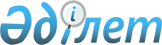 О внесении изменений и дополнений в решение Алматинского областного маслихата от 9 декабря 2009 года N 26-162 "Об областном бюджете Алматинской области на 2010-2012 годы"Решение маслихата Алматинской области N 27-173 от 28 января 2010 года. Зарегистрировано департаментом юстиции Алматинской области 11 февраля 2010 года N 2045      Примечание РЦПИ:

      В тексте сохранена авторская орфография и пунктуация.       

В соответствии с пунктом 5 статьи 104 и пунктом 1 статьи 106  Бюджетного кодекса Республики Казахстан, подпунктом 1 пункта 1 статьи 6 Закона Республики Казахстан "О местном государственном управлении и самоуправлении в Республике Казахстан", Алматинский областной Маслихат РЕШИЛ:



      1. Внести в решение Алматинского областного маслихата от 9 декабря 2009 года N 26-162 "Об областном бюджете Алматинской области на 2010-2012 год" (зарегистрировано в Реестре государственной регистрации нормативных правовых актов 25 декабря 2009 года за N 2041, опубликовано в газетах "Огни Алатау" от 12 января 2010 года N 4-5 и "Жетісу" от 19 января 2010 года) следующие изменения и дополнения:



      в пункте 1 по строкам:



      1) "Доходы" цифру "165436984" заменить на цифру "164333266", в том числе:

      "поступлениям трансфертов" цифру "150859016" заменить на цифру "149755298";

      "трансферты из республиканского бюджета" цифру "131395480" заменить на цифру "130270420", из них:

      "целевые трансферты на развитие" цифру "31178766" заменить на цифру "30053706", в том числе:

      "строительство и реконструкцию объектов образования" цифру "3974876" заменить на цифру "2849816".



      2) "Затраты" цифру "159189168" заменить на цифру "161247149".



      5) "дефицит" цифру "-125612" заменить на цифру "-3287311".



      6) "финансирование дефицита бюджета" цифру "125612" заменить на цифру "3287311".



      в пункте 9:

      цифру "411398" заменить на цифру "471498";



      в пункте 14:

      цифру "252233" заменить на цифру "256338";

      после слов "тысяч тенге" дополнить словами: "за счет средств областного бюджета – 42400 тысяч тенге".



      добавить пункты 15-1 и 15-2:

      "15-1. Учесть, что в областном бюджете на 2010 год предусмотрены целевые трансферты на развитие бюджетам районов и городов на строительство убойных пунктов и площадок в сумме 100000 тысяч тенге, согласно приложению 26";

      "15-2. Учесть, что в областном бюджете на 2010 год предусмотрены целевые текущие трансферты бюджетам районов и городов на возмещение владельцам стоимости изымаемых и уничтожаемых больных животных, продуктов и сырья животного происхождения в сумме 39998 тысяч тенге, согласно приложению 27".



      в пункте 17:

      цифру "10097000" заменить на цифру "10133845";

      цифру "951774" заменить на цифру "978074".



      в пункте 18:

      цифру "6730909" заменить на цифру "5736585".



      в пункте 19:

      цифру "2924692" заменить на цифру "2981094".



      в пункте 24:

      цифру "7499324" заменить на цифру "7351365".



      в пункте 25:

      цифру "2522476" заменить на цифру "2575435".



      в пункте 29:

      цифру "3615509" заменить на цифру "3755579".



      2. Приложение 1 к указанному решению изложить в новой редакции согласно приложению 1 к настоящему решению.



      3. Приложение 5 к указанному решению изложить в новой редакции согласно приложению 2 к настоящему решению.



      4. Приложение 7 к указанному решению изложить в новой редакции согласно приложению 3 к настоящему решению.



      5. Приложение 8 к указанному решению изложить в новой редакции согласно приложению 4 к настоящему решению.



      6. Приложение 11 к указанному решению изложить в новой редакции согласно приложению 5 к настоящему решению.



      7. Приложение 12 к указанному решению изложить в новой редакции согласно приложению 6 к настоящему решению.



      8. Приложение 13 к указанному решению изложить в новой редакции согласно приложению 7 к настоящему решению.



      9. Приложение 14 к указанному решению изложить в новой редакции согласно приложению 8 к настоящему решению.



      10. Приложение 19 к указанному решению изложить в новой редакции согласно приложению 9 к настоящему решению.



      11. Приложение 20 к указанному решению изложить в новой редакции согласно приложению 10 к настоящему решению.



      12. Указанное решение дополнить приложением 26 согласно приложению 11 к настоящему решению.



      13. Указанное решение дополнить приложением 27 согласно приложению 12 к настоящему решению.



      14. Настоящее решение вводится в действие с 1 января 2010 года.      Председатель сессии

      областного маслихата                       Ж. Мыкитанов      Секретарь

      областного маслихата                       А. Сыдык      СОГЛАСОВАНО:      Начальник областного управления

      экономики и бюджетного

      планирования                               Тажибаев Кыдыр Касымбекович

      28 января 2010 года

Приложение 1

к решению маслихата

Алматинской области от 28 января

2010 года N 27-173 "О внесении

изменений и дополнений в решение

Алматинского областного маслихата

от 9 декабря 2009 года N 26-162

"Об областном бюджете Алматинской

области на 2010-2012 годыПриложение 1

к решению маслихата Алматинской

области от 9 декабря 2009 года

N 26-162 "Об областном бюджете

Алматинской области

на 2010-2012 годы" 

Областной бюджет Алматинской области на 2010 год

Приложение 2

к решению маслихата

Алматинской области от 28 января

2010 года N 27-173 " О внесении

изменений и дополнений в решение

Алматинского областного маслихата

от 9 декабря 2009 года N 26-162

"Об областном бюджете Алматинской

области на 2010-2012 годыПриложение 5

к решению маслихата Алматинской

области от 9 декабря 2009 года

N 26-162 "Об областном бюджете

Алматинской области

на 2010-2012 годы" 

Распределение целевых текущих трансфертов бюджетам районов и

городов на оказание социальной помощи населению, расширение

программы социальных рабочих мест и молодежной практики

Приложение 3

к решению маслихата

Алматинской области от 28 января

2010 года N 27-173 " О внесении

изменений и дополнений в решение

Алматинского областного маслихата

от 9 декабря 2009 года N 26-162

"Об областном бюджете Алматинской

области на 2010-2012 годыПриложение 7

к решению маслихата Алматинской

области от 9 декабря 2009 года

N 26-162 "Об областном бюджете

Алматинской области

на 2010-2012 годы" 

Распределение целевых трансфертов бюджетам районов и городов

для реализации мер социальной поддержки специалистов социальной

сферы сельских населенных пунктов за счет средств

республиканского бюджета

Приложение 4

к решению маслихата

Алматинской области от 28 января

2010 года N 27-173 " О внесении

изменений и дополнений в решение

Алматинского областного маслихата

от 9 декабря 2009 года N 26-162

"Об областном бюджете Алматинской

области на 2010-2012 годыПриложение 8

к решению маслихата Алматинской

области от 9 декабря 2009 года

N 26-162 "Об областном бюджете

Алматинской области

на 2010-2012 годы" 

Сумма целевых текущих трансфертов бюджетам районов и городов на

содержание подразделений местных исполнительных органов в

области ветеринарии

Приложение 5

к решению маслихата

Алматинской области от 28 января

2010 года N 27-173 " О внесении

изменений и дополнений в решение

Алматинского областного маслихата

от 9 декабря 2009 года N 26-162

"Об областном бюджете Алматинской

области на 2010-2012 годыПриложение 11

к решению маслихата Алматинской

области от 9 декабря 2009 года

N 26-162 "Об областном бюджете

Алматинской области

на 2010-2012 годы" 

Распределение целевых трансфертов бюджетам районов и городов на

развитие и обустройство инженерно-коммуникационной

инфраструктуры

Приложение 6

к решению маслихата

Алматинской области от 28 января

2010 года N 27-173 " О внесении

изменений и дополнений в решение

Алматинского областного маслихата

от 9 декабря 2009 года N 26-162

"Об областном бюджете Алматинской

области на 2010-2012 годыПриложение 12

к решению маслихата Алматинской

области от 9 декабря 2009 года

N 26-162 "Об областном бюджете

Алматинской области

на 2010-2012 годы" 

Распределение целевых трансфертов на развитие бюджетам районов

(городов областного значения) на строительство жилья

государственного коммунального жилищного фонда

Приложение 7

к решению маслихата

Алматинской области от 28 января

2010 года N 27-173 " О внесении

изменений и дополнений в решение

Алматинского областного маслихата

от 9 декабря 2009 года N 26-162

"Об областном бюджете Алматинской

области на 2010-2012 годыПриложение 13

к решению маслихата Алматинской

области от 9 декабря 2009 года

N 26-162 "Об областном бюджете

Алматинской области

на 2010-2012 годы" 

Распределение целевых трансфертов бюджетам районов и городов на

строительство объектов образования

Приложение 8

к решению маслихата

Алматинской области от 28 января

2010 года N 27-173 " О внесении

изменений и дополнений в решение

Алматинского областного маслихата

от 9 декабря 2009 года N 26-162

"Об областном бюджете Алматинской

области на 2010-2012 годыПриложение 14

к решению маслихата Алматинской

области от 9 декабря 2009 года

N 26-162 "Об областном бюджете

Алматинской области

на 2010-2012 годы" 

Распределение целевых трансфертов бюджетам районов и городов на

развитие систем водоснабжения

Приложение 9

к решению маслихата

Алматинской области от 28 января

2010 года N 27-173 " О внесении

изменений и дополнений в решение

Алматинского областного маслихата

от 9 декабря 2009 года N 26-162

"Об областном бюджете Алматинской

области на 2010-2012 годыПриложение 19

к решению маслихата Алматинской

области от 9 декабря 2009 года

N 26-162 "Об областном бюджете

Алматинской области

на 2010-2012 годы" 

Распределение целевых текущих трансфертов бюджетам районов и

городов в рамках реализации стратегии региональной занятости и

переподготовки кадров(продолжение таблицы)

Приложение 10

к решению маслихата

Алматинской области от 28 января

2010 года N 27-173 " О внесении

изменений и дополнений в решение

Алматинского областного маслихата

от 9 декабря 2009 года N 26-162

"Об областном бюджете Алматинской

области на 2010-2012 годыПриложение 20

к решению маслихата Алматинской

области от 9 декабря 2009 года

N 26-162 "Об областном бюджете

Алматинской области

на 2010-2012 годы" 

Распределение целевых трансфертов на развитие бюджетам районов

и городов на развитие инженерно-коммуникационной

инфраструктуры в рамках реализации стратегии региональной

занятости и переподготовки кадров

Приложение 11

к решению маслихата

Алматинской области от 28 января

2010 года N 27-173 " О внесении

изменений и дополнений в решение

Алматинского областного маслихата

от 9 декабря 2009 года N 26-162

"Об областном бюджете Алматинской

области на 2010-2012 годыПриложение 26

к решению маслихата Алматинской

области от 9 декабря 2009 года

N 26-162 "Об областном бюджете

Алматинской области

на 2010-2012 годы" 

Распределение целевых трансфертов на развитие бюджетам районов

и городов на строительство убойных пунктов и площадок

Приложение 12

к решению маслихата

Алматинской области от 28 января

2010 года N 27-173 " О внесении

изменений и дополнений в решение

Алматинского областного маслихата

от 9 декабря 2009 года N 26-162

"Об областном бюджете Алматинской

области на 2010-2012 годыПриложение 27

к решению маслихата Алматинской

области от 9 декабря 2009 года

N 26-162 "Об областном бюджете

Алматинской области

на 2010-2012 годы" 

Распределение целевых текущих трансфертов бюджетам районов и

городов на возмещение владельцам стоимости изымаемых и

уничтожаемых больных животных, продуктов и сырья животного

происхождения за счет средств областного бюджета
					© 2012. РГП на ПХВ «Институт законодательства и правовой информации Республики Казахстан» Министерства юстиции Республики Казахстан
				КатегорияКатегорияКатегорияКатегорияСумма

(тыс.

тенге)КлассКлассКлассСумма

(тыс.

тенге)ПодклассПодклассСумма

(тыс.

тенге)НаименованиеСумма

(тыс.

тенге)I. Доходы1643332661Налоговые поступления1453957201Подоходный налог79465072Индивидуальный подоходный налог794650703Социальный налог60150291Социальный налог601502905Внутренние налоги на товары, работы и

услуги5780363Поступления за использование природных и

других ресурсов5780362Неналоговые поступления293961Доходы от государственной собственности185967Вознаграждения (интересы) по кредитам,

выданным из государственного бюджета1859604Штрафы, пени, санкции, взыскания,

налагаемые государственными учреждениями,

финансируемыми из государственного бюджета,

а также содержащимися и финансируемыми из

бюджета (сметы расходов) Национального

Банка Республики Казахстан88001Штрафы, пени, санкции, взыскания,

налагаемые государственными учреждениями,

финансируемыми из государственного бюджета,

а также содержащимися и финансируемыми из

бюджета (сметы расходов) Национального

Банка Республики Казахстан, за исключением

поступлений от предприятий нефтяного

сектора880006Прочие неналоговые поступления20001Прочие неналоговые поступления20003Поступления от продажи основного

капитала900001Продажа государственного имущества,

закрепленного за государственными

учреждениями90001Продажа государственного имущества,

закрепленного за государственными

учреждениями90004Поступления трансфертов14975529801Трансферты из нижестоящих органов

государственного управления194848782Трансферты из районных (городских) бюджетов1948487802Трансферты из вышестоящих органов

государственного управления1302704201Трансферты из республиканского бюджета130270420Функциональная группаФункциональная группаФункциональная группаФункциональная группаФункциональная группаСумма

тыс.

тенгеФункциональная подгруппаФункциональная подгруппаФункциональная подгруппаФункциональная подгруппаСумма

тыс.

тенгеАдминистратор бюджетных программАдминистратор бюджетных программАдминистратор бюджетных программСумма

тыс.

тенгеПрограммаПрограммаСумма

тыс.

тенгеНаименованиеСумма

тыс.

тенгеII. Затраты16124714901Государственные услуги общего

характера17147151Представительные, исполнительные и

другие органы, выполняющие общие

функции государственного управления1398278110Аппарат маслихата области39385001Услуги по обеспечению деятельности

маслихата области38645004Материально-техническое оснащение

государственных органов740120Аппарат акима области1358893001Услуги по обеспечению деятельности

акима области689265002Создание информационных систем70000003Организация деятельности центров

обслуживания населения по

предоставлению государственных услуг

физическим и юридическим лицам по

принципу "одного окна"561628004Капитальный ремонт зданий, помещений

и сооружений государственных органов16000005Материально-техническое оснащение

государственных органов220002Финансовая деятельность174524257Управление финансов области174524001Услуги по реализации государственной

политики в области исполнения местного

бюджета и управления коммунальной

собственностью88237003Организация работы по выдаче разовых

талонов и обеспечение полноты сбора

сумм от реализации разовых талонов49424009Организация приватизации коммунальной

собственности11000014Материально-техническое оснащение

государственных органов5250113Целевые текущие трансферты из местных

бюджетов206135Планирование и статистическая

деятельность141913258Управление экономики и бюджетного

планирования области141913001Услуги по реализации государственной

политики в области формирования и

развития экономической политики,

системы государственного планирования

и управления области141913006Материально-техническое оснащение

государственных органов600002Оборона6069311Военные нужды24590250Управление по мобилизационной

подготовке, гражданской обороне,

организации предупреждения и ликвидации

аварий и стихийных бедствий области24590003Мероприятия в рамках исполнения

всеобщей воинской обязанности16243007Подготовка территориальной обороны и

территориальная оборона областного

масштаба83472Организация работы по чрезвычайным

ситуациям582341250Управление по мобилизационной

подготовке, гражданской обороне,

организации предупреждения и ликвидации

аварий и стихийных бедствий области221189001Услуги по реализации государственной

политики на местном уровне в области

мобилизационной подготовки, гражданской

обороны, организации предупреждения и

ликвидации аварий и стихийных бедствий26267005Мобилизационная подготовка и

мобилизация областного масштаба8127006Предупреждение и ликвидация

чрезвычайных ситуаций областного

масштаба186795271Управление строительства области361152036Проведение работ по инженерной защите

населения, объектов и территории от

природных и стихийных бедствий36115203Общественный порядок, безопасность,

правовая, судебная,

уголовно-исполнительная деятельность41857371Правоохранительная деятельность4185737252Исполнительный орган внутренних дел,

финансируемый из областного бюджета4185737001Услуги по реализации государственной

политики в области обеспечения охраны

общественного порядка и безопасности

на территории области3648719002Организация работы медвытрезвителей и

подразделений полиции, организующих

работу медвытрезвителей22779003Поощрение граждан, участвующих в охране

общественного порядка2500006Капитальный ремонт зданий, помещений и

сооружений государственных органов50544011Материально-техническое оснащение

государственных органов384611012Организация временной изоляции,

адаптации и реабилитации

несовершеннолетних24633013Услуги по размещению лиц, не имеющих

определенного места жительства и

документов5195104Образование239373022Начальное, основное среднее и общее

среднее образование3740287260Управление туризма, физической

культуры и спорта области1144838006Дополнительное образование для детей и

юношества по спорту975317007Общеобразовательное обучение одаренных

в спорте детей в специализированных

организациях образования169521261Управление образования области2595449003Общеобразовательное обучение по

специальным образовательным учебным

программам658870006Общеобразовательное обучение одаренных

детей в специализированных организациях

образования460441018Целевые текущие трансферты бюджетам

районов (городов областного значения)

на содержание вновь вводимых объектов

образования917839048Целевые текущие трансферты бюджетам

районов (городов областного значения)

на оснащение учебным оборудованием

кабинетов физики, химии, биологии в

государственных учреждениях основного

среднего и общего среднего образования286790058Целевые текущие трансферты бюджетам

районов (городов областного значения)

на создание лингофонных и мультимедийных

кабинетов для государственных учреждений

начального, основного, среднего и общего

среднего образования2715094Техническое и профессиональное, после среднее образование3965321253Управление здравоохранения области119003043Подготовка специалистов в организациях

технического и профессионального,

после среднего образования119003261Управление образования области3846318024Подготовка специалистов в организациях

технического и профессионального

образования38463185Переподготовка и повышения квалификации специалистов779359253Управление здравоохранения области16172003Повышение квалификации и переподготовка

кадров16172261Управление образования области763187010Повышение квалификации и переподготовка

кадров200699060Подготовка и переподготовка кадров5624889Прочие услуги в области образования15452335261Управление образования области9140572001Услуги по реализации государственной

политики на местном уровне в области

образования49715004Информатизация системы образования в

областных государственных учреждениях

образования9467005Приобретение и доставка учебников,

учебно-методических комплексов для

областных государственных учреждений

образования3942007Проведение школьных олимпиад,

внешкольных мероприятий и конкурсов

областного масштаба86051008Капитальный, текущий ремонт объектов

образования в рамках реализации

стратегии региональной занятости и

переподготовки кадров367100009Целевые текущие трансферты бюджетам

районов (городов областного значения)

на капитальный, текущий ремонт объектов

образования в рамках реализации

стратегии региональной занятости и

переподготовки кадров1130500011Обследование психического здоровья

детей и подростков и оказание

психолого-медико-педагогической

консультативной помощи населению96291012Реабилитация и социальная адаптация

детей и подростков с проблемами в

развитии114071032Целевые текущие трансферты бюджетам

районов (городов областного значения)

на обеспечение учебными материалами

дошкольных организаций образования,

организаций среднего, технического и

профессионального, после среднего

образования, институтов повышения

квалификации по предмету "Самопознание"167404113Целевые текущие трансферты из местных

бюджетов7116031271Управление строительства области6311763004Целевые трансферты на развитие бюджетам

районов (городов областного значения)

на строительство и реконструкцию

объектов образования5736585025Сейсмоусиление объектов образования

Алматинской области427458032Сейсмоусиление объектов образования

в рамках реализации стратегии региональной

занятости и переподготовки кадров95000037Строительство и реконструкция объектов

образования5272005Здравоохранение280061891Больницы широкого профиля547348253Управление здравоохранения области547348004Оказание стационарной медицинской помощи

по направлению специалистов первичной

медико-санитарной помощи и организаций

здравоохранения, за исключением

медицинской помощи, оказываемой из

средств республиканского бюджета5473482Охрана здоровья населения531981253Управление здравоохранения области531981005Производство крови, ее компонентов и

препаратов для местных организаций

здравоохранения216617006Услуги по охране материнства и детства259593007Пропаганда здорового образа жизни55053017Приобретение тест систем для проведения

дозорного эпидемиологического надзора7183Специализированная медицинская

помощь4397132253Управление здравоохранения области4397132009Оказание медицинской помощи лицам,

страдающим туберкулезом, инфекционными,

психическими заболеваниями и

расстройствами2828005019Обеспечение больных туберкулезом

противотуберкулезными препаратами138176020Обеспечение больных диабетом

противодиабетическими препаратами229684021Обеспечение онкологических больных

химиопрепаратами279564022Обеспечение больных с почечной

недостаточностью лекарственными

средствами, диализаторами, расходными

материалами и больных после

трансплантации почек лекарственными

средствами78950026Обеспечение факторами свертывания крови

при лечении взрослых, больных гемофилией454636027Централизованный закуп вакцин и других

медицинских иммунобиологических

препаратов для проведения

иммунопрофилактики населения343923036Обеспечение тромболическими препаратами

больных с острым инфарктом миокарда441944Поликлиники11065548253Управление здравоохранения области11065548010Оказание амбулаторно-поликлинической

помощи населению за исключением

медицинской помощи, оказываемой из

средств республиканского бюджета10260473014Обеспечение лекарственными средствами и

специализированными продуктами детского

и лечебного питания отдельных категорий

населения на амбулаторном уровне8050755Другие виды медицинской помощи201001253Управление здравоохранения области201001011Оказание скорой медицинской помощи и

санитарная авиация178296029Областные базы спецмедснабжения227059Прочие услуги в области здравоохранения11263179253Управление здравоохранения области3086610001Услуги по реализации государственной

политики на местном уровне в области

здравоохранения48071002Капитальный, текущий ремонт объектов

здравоохранения в рамках реализации

стратегии региональной занятости и

переподготовки кадров640000008Реализация мероприятий по профилактике

и борьбе со СПИД в Республике Казахстан112352018Информационно-аналитические услуги в

области здравоохранения42727032Капитальный ремонт зданий, помещений и

сооружений государственных организаций

здравоохранения575200033Материально-техническое оснащение

медицинских государственных организаций

здравоохранения1668260271Управление строительства области8176569026Сейсмоусиление объектов здравоохранения385122038Строительство и реконструкция объектов

здравоохранения779144706Социальная помощь и социальное

обеспечение39705311Социальное обеспечение2005262256Управление координации занятости и

социальных программ области1429089002Предоставление специальных социальных

услуг для престарелых и инвалидов в

медико-социальных учреждениях

(организациях) общего типа340749013Предоставление специальных социальных

услуг для инвалидов с

психоневрологическими заболеваниями, в

психоневрологических медико-социальных

учреждениях (организациях)699935014Предоставление специальных социальных

услуг для престарелых, инвалидов, в том

числе детей-инвалидов, в

реабилитационных центрах35110015Предоставление специальных социальных

услуг для детей-инвалидов с

психоневрологическими патологиями в

детских психоневрологических

медико-социальных учреждениях

(организациях)353295261Управление образования области576173015Социальное обеспечение сирот, детей,

оставшихся без попечения родителей5761732Социальная помощь1194166256Управление координации занятости и

социальных программ области1194166003Социальная поддержка инвалидов141366020Целевые текущие трансферты бюджетам

районов (городов областного значения)

на выплату государственной адресной

социальной помощи и ежемесячного

государственного пособия на детей до 18

лет в связи с ростом размера

прожиточного минимума197302023Целевые текущие трансферты бюджетам

районов (городов областного значения)

на обеспечение проезда участникам и

инвалидам Великой Отечественной войны к

65-летию Победы в Великой Отечественной

Войне30903024Целевые текущие трансферты бюджетам

районов (городов областного значения)

для выплаты единовременной материальной

помощи участникам и инвалидам Великой

Отечественной войны к 65-летию Победы в

Великой Отечественной Войне440595027Целевые текущие трансферты бюджетам

районов (городов областного значения)

на расширение программы социальных

рабочих мест и молодежной практики3840009Прочие услуги в области социальной

помощи и социального обеспечения771103256Управление координации занятости и

социальных программ области771103001Услуги по реализации государственной

политики на местном уровне в области

обеспечения занятости и реализации

социальных программ для населения59405008Материально-техническое оснащение

государственных органов2135005Капитальный, текущий ремонт объектов

социального обеспечения в рамках

реализации стратегии региональнойзанятости и переподготовки кадров100000113Целевые текущие трансферты из местных

бюджетов60956307Жилищно-коммунальное хозяйство224184861Жилищное хозяйство11111919271Управление строительства области11111919010Целевые трансферты на развитие бюджетам

районов (городов областного значения) на

строительство и (или) приобретение жилья

государственного коммунального жилищного

фонда978074012Целевые трансферты на развитие бюджетам

районов (городов областного значения)

на развитие, обустройство и (или)

приобретение инженерно-коммуникационной

инфраструктуры101338452Коммунальное хозяйство11306567271Управление строительства области200000013Целевые трансферты на развитие бюджетам

районов (городов областного значения)

на развитие коммунального хозяйства200000279Управление энергетики и коммунального

хозяйства области11106567001Услуги по реализации государственной

политики на местном уровне в области

энергетики и коммунального хозяйства97139002Создание информационных систем60000004Газификация населенных пунктов724750006Материально-техническое оснащение государственных органов1448010Целевые трансферты на развитие бюджетам

районов (городов областного значения)

на развитие системы водоснабжения2981094015Целевые текущие трансферты бюджетам

районов (городов областного значения)

на ремонт инженерно-коммуникационной

инфраструктуры и благоустройства

населенных пунктов в рамках реализации

стратегии региональной занятости и

переподготовки кадров2950265016Целевые трансферты на развитие бюджетам

районов (городов областного значения)

на развитие инженерно-коммуникационной

инфраструктуры в рамках реализации

стратегии региональной занятости и

переподготовки кадров2575435108Разработка и экспертиза

технико-экономических обоснований

местных бюджетных инвестиционных

проектов и концессионных проектов46000113Целевые текущие трансферты из местных

бюджетов1537272114Целевые трансферты на развитие из

местных бюджетов13316408Культура, спорт, туризм и информационное пространство56065451Деятельность в области культуры1022965262Управление культуры области680255001Услуги по реализации государственной

политики на местном уровне в области

культуры18967003Поддержка культурно-досуговой работы199988005Обеспечение сохранности

историко-культурного наследия и

доступа к ним161531007Поддержка театрального и музыкального

искусства199236113Целевые текущие трансферты из местных бюджетов100533271Управление строительства области342710016Развитие объектов культуры3427102Спорт3460114260Управление туризма, физической культуры

и спорта области1405948001Услуги по реализации государственной

политики на местном уровне в сфере

туризма, физической культуры и спорта29867003Проведение спортивных соревнований на

областном уровне69904004Подготовка и участие членов областных

сборных команд по различным видам

спорта на республиканских и

международных спортивных соревнованиях1306177271Управление строительства области2054166017Развитие объектов спорта20541663Информационное пространство658730259Управление архивов и документации

области163062001Услуги по реализации государственной

политики на местном уровне по

управлению архивным делом17481002Обеспечение сохранности архивного фонда145203006Материально-техническое оснащение

государственных органов378262Управление культуры области87557008Обеспечение функционирования областных

библиотек87557263Управление внутренней политики области368632007Услуги по проведению государственной

информационной политики через газеты и

журналы109529008Услуги по проведению государственной

информационной политики через

телерадиовещание259103264Управление по развитию языков области39479001Услуги по реализации государственной

политики на местном уровне в области

развития языков18125002Развитие государственного языка и

других языков народа Казахстана21030004Материально-техническое оснащение

государственных органов3244Туризм27736260Управление туризма, физической

культуры и спорта области27736013Регулирование туристской деятельности277369Прочие услуги по организации

культуры, спорта, туризма и

информационного пространства437000260Управление туризма, физической

культуры и спорта области190000002Капитальный, текущий ремонт объектов

спорта в рамках реализации стратегии

региональной занятости и переподготовки

кадров190000262Управление культуры области150000006Капитальный, текущий ремонт объектов

культуры в рамках реализации стратегии

региональной занятости и переподготовки

кадров150000263Управление внутренней политики области97000001Услуги по реализации государственной,

внутренней политики на местном уровне52367003Реализация региональных программ в

сфере молодежной политики44133006Материально-техническое оснащение

государственных органов50010Сельское, водное, лесное, рыбное

хозяйство, особо охраняемые

природные территории, охрана

окружающей среды и животного мира,

земельные отношения117808331Сельское хозяйство3295101255Управление сельского хозяйства области3226590001Услуги по реализации государственной

политики на местном уровне в сфере

сельского хозяйства83061002Поддержка семеноводства457426006Материально-техническое оснащение

государственных органов851010Государственная поддержка племенного

животноводства457283011Государственная поддержка повышения

урожайности и качества производимых

сельскохозяйственных культур177233014Субсидирование стоимости услуг по

доставке воды сельскохозяйственным

товаропроизводителям404446016Обеспечение закладки и выращивания

многолетних насаждений плодово-ягодных

культур и винограда383385020Удешевление стоимости горюче-смазочных

материалов и других товарно-материальных

ценностей, необходимых для проведения

весенне-полевых и уборочных работ1169770021Содержание и ремонт специальных

хранилищ (могильников)10737113Целевые текущие трансферты из местных бюджетов82398258Управление экономики и бюджетного

планирования области44113099Целевые текущие трансферты бюджетам

районов (городов областного значения)

для реализации мер социальной поддержки

специалистов социальной сферы сельских

населенных пунктов44113271Управление строительства области24398020Развитие объектов сельского хозяйства243982Водное хозяйство150331254Управление природных ресурсов и

регулирования природопользования области148000002Установление водоохранных зон и полос

водных объектов64500003Обеспечение функционирования

водохозяйственных сооружений,

находящихся в коммунальной собственности83500255Управление сельского хозяйства области2331009Субсидирование стоимости услуг по

подаче питьевой воды из особо важных

групповых и локальных систем

водоснабжения,являющихся

безальтернативными источниками

питьевого водоснабжения23313Лесное хозяйство551581254Управление природных ресурсов и

регулирования природопользования области551581005Охрана, защита, воспроизводство лесов

и лесоразведение5515815Охрана окружающей среды485035254Управление природных ресурсов и

регулирования природопользования области260263001Услуги по реализации государственной

политики в сфере охраны окружающей

среды на местном уровне44823008Мероприятия по охране окружающей среды214240014Материально-техническое оснащение

государственных органов1200271Управление строительства области224772022Развитие объектов охраны окружающей

среды2247726Земельные отношения163440251Управление земельных отношений области163440001Услуги по реализации государственной

политики в области регулирования

земельных отношений на территории

области28668012Материально-техническое оснащение

государственных органов360113Целевые текущие трансферты из местных

бюджетов1344129Прочие услуги в области сельского,

водного, лесного, рыбного

хозяйства, охраны окружающей среды

и земельных отношений7135345255Управление сельского хозяйства области5062245013Субсидирование повышения продуктивности

и качества продукции животноводства3869703019Услуги по распространению и внедрению

инновационного опыта19000026Целевые текущие трансферты бюджетам

районов (городов областного значения)

на проведение противоэпизоотических

мероприятий917204027Целевые текущие трансферты бюджетам

районов (городов областного значения)

на содержание подразделений местных

исполнительных органов в области

ветеринарии256338258Управление экономики и бюджетного

планирования области2073100004Целевые текущие трансферты бюджетам

районов (городов областного значения)

на финансирование социальных проектов

в поселках, аулах (селах), аульных

(сельских) округах в рамках реализации

стратегии региональной занятости и

переподготовки кадров207310011Промышленность, архитектурная,

градостроительная и строительная

деятельность4303352Архитектурная, градостроительная и

строительная деятельность430335267Управление государственного

архитектурно-строительного контроля

области27133001Услуги по реализации государственной

политики на местном уровне в сфере

государственного

архитектурно-строительного контроля26323004Материально-техническое оснащение

государственных органов810271Управление строительства области143887001Услуги по реализации государственной

политики на местном уровне в области

строительства43727006Материально-техническое оснащение

государственных органов160114Целевые трансферты на развитие из местных

бюджетов100000272Управление архитектуры и

градостроительства области259315001Услуги по реализации государственной

политики в области архитектуры и

градостроительства на местном уровне21765003Создание информационных систем20000005Материально-техническое оснащение

государственных органов3150113Целевые текущие трансферты из местных

бюджетов21440012Транспорт и коммуникации65459871Автомобильный транспорт3514791268Управление пассажирского транспорта и

автомобильных дорог области3514791003Обеспечение функционирования

автомобильных дорог3401579007Целевые трансферты на развитие бюджетам

районов (городов областного значения)

на развитие транспортной инфраструктуры1132124Воздушный транспорт225566268Управление пассажирского транспорта и

автомобильных дорог области225566004Субсидирование регулярных внутренних

авиаперевозок по решению местных

исполнительных органов2255669Прочие услуги в сфере транспорта и

коммуникаций2805630268Управление пассажирского транспорта и

автомобильных дорог области2805630001Услуги по реализации государственной

политики на местном уровне в области

транспорта и коммуникаций25198002Развитие транспортной инфраструктуры354000009Целевые текущие трансферты бюджетам

районов (городов областного значения)

на ремонт и содержание автомобильных

дорог районного значения, улиц городов

и населенных пунктов в рамках реализации

стратегии региональной занятости и

переподготовки кадров1197500012Материально-техническое оснащение

государственных органов763013Ремонт и содержание автомобильных дорог

областного значения, улиц городов и

населенных пунктов в рамках реализации

стратегии региональной занятости и

переподготовки кадров122816913Прочие3760531Регулирование экономической

деятельности75694265Управление предпринимательства и

промышленности области75694001Услуги по реализации государственной

политики на местном уровне в области

развития предпринимательства и

промышленности54694003Материально-техническое оснащение

государственных органов1000114Целевые трансферты на развитие из местных

бюджетов200003Поддержка предпринимательской

деятельности и защита конкуренции8800265Управление предпринимательства и

промышленности области8800011Поддержка предпринимательской

деятельности88009Прочие291559257Управление финансов области291559012Резерв местного исполнительного органа

области29155915Трансферты516675051Трансферты51667505257Управление финансов области51667505007Субвенции32939291011Возврат неиспользованных

(недоиспользованных) целевых трансфертов7220024Трансферты в республиканский бюджет в

связи с разграничениями полномочий между

республиканским и местными бюджетами8860305026Целевые текущие трансферты из

вышестоящего бюджета на компенсацию

потерь нижестоящих бюджетов в связи

с изменением законодательства5112050030Целевые текущие трансферты в вышестоящие

бюджеты в связи с изменением фонда

оплаты труда в бюджетной сфере4748639III. Чистое бюджетное кредитование1175812БЮДЖЕТНЫЕ КРЕДИТЫ195561207Жилищно-коммунальное хозяйство6430001Жилищное хозяйство643000271Департамент (Управление) строительства643000009Кредитование бюджетов районов (городов

областного значения) на строительство

и (или) приобретение жилья64300010Сельское, водное, лесное, рыбное

хозяйство, особо охраняемые

природные территории, охрана

окружающей среды и животного мира,

земельные отношения3126121Сельское хозяйство312612258Управление экономики и бюджетного

планирования области312612007Бюджетные кредиты местным исполнительным

органам для реализации мер социальной

поддержки специалистов социальной сферы

сельских населенных пунктов31261213Прочие10000003Поддержка предпринимательской

деятельности и защита конкуренции1000000265Управление предпринимательства

и промышленности области1000000010Кредитование АО "Фонд развития

предпринимательства "Даму"" на

реализацию государственной

инвестиционной политики700000013Кредитование дочерних организаций АО

"НУХ "КазАгро"" для финансирования

малого и среднего бизнеса и

микрокредитования сельского населения300000КатегорияКатегорияКатегорияКатегорияСумма

(тыс.

тенге)КлассКлассКлассСумма

(тыс.

тенге)ПодклассПодклассСумма

(тыс.

тенге)НаименованиеСумма

(тыс.

тенге)ПОГАШЕНИЕ БЮДЖЕТНЫХ КРЕДИТОВ7798005Погашение бюджетных кредитов77980001Погашение бюджетных кредитов7798001Погашение бюджетных кредитов, выданных

из государственного бюджета779800Функциональная группаФункциональная группаФункциональная группаФункциональная группаФункциональная группаСумма

(тыс.

тенге)Функциональная подгруппаФункциональная подгруппаФункциональная подгруппаФункциональная подгруппаСумма

(тыс.

тенге)Администратор бюджетных программАдминистратор бюджетных программАдминистратор бюджетных программСумма

(тыс.

тенге)ПрограммаПрограммаСумма

(тыс.

тенге)НаименованиеСумма

(тыс.

тенге)IV. Сальдо по операциям

с финансовыми активами5197616ПРИОБРЕТЕНИЕ ФИНАНСОВЫХ АКТИВОВ519761607Жилищно-коммунальное хозяйство49836162Коммунальное хозяйство4983616271Управление строительства области4983616043Формирование уставного капитала

уполномоченной организации для

строительства инженерно-коммуникационной

инфраструктуры Алматинской области498361613Прочие2140009Прочие214000257Управление финансов области214000005Формирование или увеличение уставного

капитала юридических лиц214000КатегорияКатегорияКатегорияКатегорияКатегорияСумма

(тыс.

тенге)КлассКлассКлассКлассСумма

(тыс.

тенге)ПодклассПодклассПодклассСумма

(тыс.

тенге)СпецификаСпецификаСумма

(тыс.

тенге)НаименованиеСумма

(тыс.

тенге)ПОСТУПЛЕНИЯ ОТ ПРОДАЖИ

ФИНАНСОВЫХ АКТИВОВ ГОСУДАРСТВА0КатегорияКатегорияКатегорияКатегорияКатегорияСумма

(тыс.

тенге)КлассКлассКлассКлассСумма

(тыс.

тенге)ПодклассПодклассПодклассСумма

(тыс.

тенге)СпецификаСпецификаСумма

(тыс.

тенге)НаименованиеСумма

(тыс.

тенге)V. Дефицит (профицит) бюджета-3287311VI. Финансирование дефицита (использование профицита) бюджета32873117Поступления займов8956121Внутренние государственные займы8956122Договоры займа8956128Движение остатков бюджетных средств316169901Остатки бюджетных средств31616991Свободные остатки бюджетных средств3161699Функциональная группаФункциональная группаФункциональная группаФункциональная группаФункциональная группаСумма

(тыс.

тенге)Функциональная подгруппаФункциональная подгруппаФункциональная подгруппаФункциональная подгруппаСумма

(тыс.

тенге)Администратор бюджетных программАдминистратор бюджетных программАдминистратор бюджетных программСумма

(тыс.

тенге)ПрограммаПрограммаСумма

(тыс.

тенге)НаименованиеСумма

(тыс.

тенге)ПОГАШЕНИЕ ЗАЙМОВ77000016Погашение займов7700001Погашение займов770000257Управление финансов области770000008Погашение долга местного

исполнительного органа770000(тыс.тенге)(тыс.тенге)(тыс.тенге)(тыс.тенге)(тыс.тенге)(тыс.тенге)(тыс.тенге)(тыс.тенге)(тыс.тенге)NНаимено-

ваниеВсегов том числе за счет средств:в том числе за счет средств:в том числе за счет средств:в том числе за счет средств:в том числе за счет средств:в том числе за счет средств:NНаимено-

ваниеВсегореспубликанского бюджетареспубликанского бюджетареспубликанского бюджетаобластного бюджетаобластного бюджетаобластного бюджетаNНаимено-

ваниеВсегоВыплата

пособий

на детей

до 18 летГосудар-

ственная

социаль-

ная

адресная

помощьобеспечение

проезда

и выплаты

едино-

временной

материаль-

ной

помощи

участникам

и

инвалидам ВОВ

к 65-летию

Победы

в Великой

Отечес-

твенной

Войнежилищная

помощь

насе-

лениюгранты

Акима

областивыплаты

едино-

времен-

ной

мате-

риаль-

ной

помощи

участ-

никам и

инвали-

дам ВОВ

к

65-

летию

Победы

в Великой

Отечес-

твенной

ВойнеВсего12760631185697873341139854467062593601001Аксуский2137450024008020552043845502Алакольский51224550015001513022762453218003Балхашский253885200100050151180115228504Енбекшиказахский19384520682128784520010789234368505Ескельдинский40165340010001493515502322821006Жамбылский59868900060001792521803194032007Илийский64181590015002969519836160056508Каратальский48886480030001226525607141418009Карасайский546422200371557195342775010Кербулакский43073470035001139018701393285011Коксуский493753700100010515303802680110012Панфиловский671079200100014615379782314200013Райымбекский101511112001650010390549987273115014Саркандский563207700650014635239091876170015Талгарский70317300025004242515933909555016Уйгурский83713580040001533056102881160017г.Капшагай44943200235511135271091844230018г.Талдыкорган17015411387115008135834834202751080019г.Текели29977450060014265680813042500N ппНаименованиерайона (города

областного

значения)Сумма-

всего

(тыс.тенге)в том числе по сферев том числе по сферев том числе по сферев том числе по сфереN ппНаименованиерайона (города

областного

значения)Сумма-

всего

(тыс.тенге)образо-

ваниездраво-

охране

ниесоцобес-

печениекультураВсего44113329176663176327701Аксуский176111323772522Алакольский226117583771263Балхашский314225183721261264Енбекшиказахский301625145025Ескельдинский17606253793783786Жамбылский289025093817Илийский678360303752521268Каратальский238815085022521269Карасайский1760113150312610Кербулакский213687962837725211Коксуский2765238825212512Панфиловский138375450412513Райымбекский5278464825237814Саркандский1760100537737815Талгарский1509100525225216Уйгурский2765226225125217г.Капчагай37825112718г.Талдыкорган378252126N ппНаименование

района

(города

областного

значения)Всегов том числев том числеN ппНаименование

района

(города

областного

значения)Всегореспубликанский

бюджетобластной

бюджетВсего298738256338424001Аксуский196691721924502Алакольский250872233727503Балхашский169581465823004Енбекшиказахский268942404428505Ескельдинский133471124721006Жамбылский250872233727507Илийский133471124721008Каратальский124441039420509Карасайский1515312953220010Кербулакский1695814658230011Коксуский1244410394205012Панфиловский1605513805225013Райымбекский2418521485270014Саркандский1605513805225015Талгарский1424912099215016Уйгурский1605513805225017г.Капшагай52183568165018г.Талдыкорган52183568165019г.Текели431527151600(тыс.тенге)(тыс.тенге)(тыс.тенге)(тыс.тенге)(тыс.тенге)N ппНаименование района

(города областного

значения)Всегов том числе:в том числе:N ппНаименование района

(города областного

значения)Всегореспубликанский

бюджетобластной

бюджетВсего1013384595970005368451Аксуский47743477432Алакольский2519151200001319153Балхашский500005000004Енбекшиказахский530955000030955Ескельдинский11127976592346876Жамбылский98165981657Илийский79595717929571300008Каратальский641764179Карасайский2083791368877149210Кербулакский5217443123905111Коксуский599655996512Панфиловский84660728681179213Райымбекский500005000014Саркандский5854349279926415Талгарский2087171832172550016Уйгурский43809304141339517г.Капшагай1511081000005110818г.Талдыкорган638305499176139129(тыс.тенге)(тыс.тенге)(тыс.тенге)(тыс.тенге)(тыс.тенге)N

ппНаименование района

(города областного

значения)Всегов том числе:в том числе:N

ппНаименование района

(города областного

значения)Всегореспубликанский

бюджетобластной

бюджетВсего9780745860003920741Алакольский913288276285662Енбекшиказахский13639136394Ескельдинский1000001000003Жамбылский15646156464Илийский149101314817625Каратальский248502224726036Карасайский1735221735227Кербулакский298202679730238Коксуский440044009Панфиловский3976035246451410Саркандский3479031346344411Уйгурский2485021347350312г.Капшагай8905779350970713г.Талдыкорган32150270950250552(тыс.тенге)(тыс.тенге)(тыс.тенге)(тыс.тенге)(тыс.тенге)N

ппНаименование района

(города областного

значения)Всегов том числе:в том числе:N

ппНаименование района

(города областного

значения)Всегореспубликанский

бюджетобластной

бюджетВсего5736585284981628867691Аксуский1170001170002Алакольский62465624653Енбекшиказахский997612981594Жамбылский17585335830834145295Илийский36945369456Каратальский1222401222407Карасайский11338055737505600558Кербулакский2737962737969Коксуский32972532972510Панфиловский63651530625033026511Райымбекский822678226712Талгарский185651856513Уйгурский35240035240015г.Талдыкорган1475091138673388358(тыс.тенге)(тыс.тенге)(тыс.тенге)(тыс.тенге)(тыс.тенге)N

ппНаименование района

(города областного

значения)Всегов том числе:в том числе:N

ппНаименование района

(города областного

значения)Всегореспубликанский

бюджетобластной

бюджетВсего2981094110686218742321Аксуский1285351285352Алакольский11400450000640043Балхашский22380223804Енбекшиказахский13880093082457185Ескельдинский177588100000775886Жамбылский347236500002972367Илийский44378443788Каратальский224446127157972899Карасайский17399017399010Кербулакский1744166064211377411Коксуский3499423171483279412Панфиловский438004380013Райымбекский23854410000013854414Саркандский79500500002950015Талгарский18872118872116Уйгурский1538331088334500017г.Капшагай1958495000014584918г.Талдыкорган18313218313219г.Текели20002000(тыс.тенге)(тыс.тенге)(тыс.тенге)(тыс.тенге)(тыс.тенге)(тыс.тенге)(тыс.тенге)NНаименованиеВсегоКапитальный,

текущий ремонт

объектов

образованияКапитальный,

текущий ремонт

объектов

образованияБлагоустройство

и озеленение

населенных пунктовБлагоустройство

и озеленение

населенных пунктовNНаименованиеВсегоза счет средств:за счет средств:за счет средств:за счет средств:NНаименованиеВсегореспубли-

канского

бюджетаобластного

бюджетареспубли-

канского

бюджетаобластного бюджета1Аксуский223590400002000043333216672Алакольский20290643800222001886294313Балхашский105835300001500030890154454Енбекши-

казахский665154438002220082978414905Ескельдинский1575370035901179506Жамбылский671879580002900076873384367Илийский853382126961634808Каратальский176746730003700028897144499Карасайский63704267000340001816369081810Кербулакский36925659000300001181115905611Коксуский19463244000220009029451412Панфиловский46065933500165006710335513Райымбекский1844143750018500297431487114Саркандский116200475002350016667833315Талгарский3143273200016000223241116316Уйгурский313809440002200019657982817г.Капшагай5934495700028700913194565918г.Талдыкорган95054843000208000019г.Текели1600000000Итого

по районам7351365753100377400939891469945Капитальный,

текущий ремонт

объектов

культурыКапитальный,

текущий ремонт

объектов

культурыремонт и содержание

автодорог и улицремонт и содержание

автодорог и улицремонт

инженерно-

коммуникационной

инфраструктуры и

благоустройстворемонт

инженерно-

коммуникационной

инфраструктуры и

благоустройствоза счет средств:за счет средств:за счет средств:за счет средств:за счет средств:за счет средств:республи-

канского

бюджетаобластного

бюджетареспубли-

канского

бюджетаобластного

бюджетареспубли-

канского

бюджетаобластного

бюджета001166858321875762333002453512265175385427500966848320067085335435627128129289658000225351126558735111514545622728210691053134709522691009180745893372926152315001560177990000454702273001953883999319996287361436400602593013016468823200805834029176340381600165220388001940017068853200001346867320000558712792914904004000020000214021069801262240049337246632823161445570000350001277446385659014800093341466592000004421762210887983993991012146213804052(тыс.тенге)(тыс.тенге)(тыс.тенге)(тыс.тенге)(тыс.тенге)NНаименованиеВсегоразвитие

инженерно-коммуникационной

инфраструктурыразвитие

инженерно-коммуникационной

инфраструктурыNНаименованиеВсегоза счет средств:за счет средств:NНаименованиеВсегореспубликанского

бюджетаобластного

бюджета1Балхашский199671996702Енбекшиказахский19213601921363Ескельдинский265142651404Жамбылский52959529595Каратальский3301612035051266566Карасайский41954441954407Кербулакский16400001640008Коксуский29533529533509Панфиловский194646194646010Райымбекский31523512154319369211Саркандский105000010500012Талгарский203405020340513Уйгурский2565332565330Итого по районам257543515375871037848N ппНаименование района

(города областного

значения)Сумма

(тысяч тенге)Всего1000001Аксуский240002Алакольский80003Балхашский20004Енбекшиказахский100005Ескельдинский20006Жамбылский80007Илийский20008Каратальский20009Карасайский200010Кербулакский600011Коксуский400012Панфиловский400013Райымбекский800014Сарканский400015Талгарский200016Уйгурский600017г.Капшагай400018г.Талдыкорган019г.Текели2000N

ппНаименование района

(города областного

значения)Сумма

(тысяч тенге)Всего399981Аксуский28132Алакольский45833Балхашский12224Енбекшиказахский69385Ескельдинский11466Жамбылский23307Илийский25468Каратальский16559Карасайский79710Кербулакский117911Коксуский25712Панфиловский68713Райымбекский342414Сарканский312915Талгарский259716Уйгурский218417г.Капшагай220518г.Талдыкорган2205